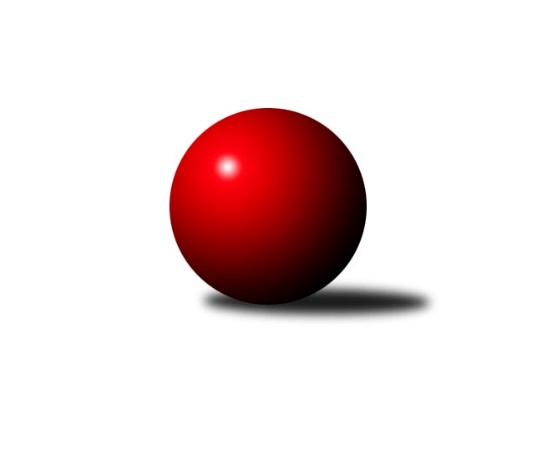 Č.10Ročník 2016/2017	3.12.2016Nejlepšího výkonu v tomto kole: 3459 dosáhlo družstvo: KK Hvězda Trnovany B3.KLM B 2016/2017Výsledky 10. kolaSouhrnný přehled výsledků:KK Konstruktiva Praha  B	- TJ Sparta Kutná Hora	5:3	3214:3124	15.0:9.0	2.12.Spartak Rokytnice nad Jizerou	- KK Hvězda Trnovany B	2:6	3416:3459	11.0:13.0	3.12.TJ Lokomotiva Trutnov 	- SK Žižkov Praha	5:3	3242:3206	16.0:8.0	3.12.TJ Teplice Letná	- TJ Sokol Praha-Vršovice	6:2	3172:3090	13.5:10.5	3.12.SKK Jičín B	- TJ Kuželky Česká Lípa 	4:4	3301:3300	13.0:11.0	3.12.TJ Lokomotiva Ústí n. L. 	- TJ Sokol Tehovec 	6:2	3401:3375	15.0:9.0	3.12.Tabulka družstev:	1.	TJ Kuželky Česká Lípa	10	8	1	1	58.0 : 22.0 	132.5 : 107.5 	 3236	17	2.	TJ Lokomotiva Trutnov	10	7	1	2	48.0 : 32.0 	134.0 : 106.0 	 3263	15	3.	TJ Sokol Tehovec	10	7	0	3	48.0 : 32.0 	133.0 : 107.0 	 3319	14	4.	SK Žižkov Praha	10	6	1	3	49.0 : 31.0 	135.0 : 105.0 	 3225	13	5.	Spartak Rokytnice nad Jizerou	10	5	2	3	45.0 : 35.0 	128.0 : 112.0 	 3202	12	6.	TJ Teplice Letná	10	6	0	4	45.0 : 35.0 	122.5 : 117.5 	 3214	12	7.	TJ Lokomotiva Ústí n. L.	10	5	0	5	43.0 : 37.0 	135.5 : 104.5 	 3245	10	8.	KK Hvězda Trnovany B	10	3	0	7	31.0 : 49.0 	99.5 : 140.5 	 3202	6	9.	TJ Sparta Kutná Hora	10	3	0	7	31.0 : 49.0 	98.0 : 142.0 	 3156	6	10.	KK Konstruktiva Praha  B	10	3	0	7	28.0 : 52.0 	112.5 : 127.5 	 3170	6	11.	SKK Jičín B	10	2	1	7	28.0 : 52.0 	106.0 : 134.0 	 3238	5	12.	TJ Sokol Praha-Vršovice	10	2	0	8	26.0 : 54.0 	103.5 : 136.5 	 2999	4Podrobné výsledky kola:	 KK Konstruktiva Praha  B	3214	5:3	3124	TJ Sparta Kutná Hora	Arnošt Nedbal	133 	 132 	 139 	128	532 	 2:2 	 540 	 156	151 	 106	127	Vladimír Holý	Pavel Vymazal	157 	 125 	 130 	148	560 	 4:0 	 506 	 138	120 	 126	122	Jiří Halfar	Miroslav Šnejdar st.	129 	 119 	 119 	143	510 	 3:1 	 487 	 127	131 	 114	115	Michal Hrčkulák	Stanislav Vesecký	135 	 131 	 127 	134	527 	 1:3 	 532 	 143	135 	 128	126	Dušan Hrčkulák	Jaroslav st. Pleticha st.	134 	 144 	 136 	133	547 	 2:2 	 551 	 138	149 	 135	129	Petr Dus	Jakub Hlava	135 	 120 	 160 	123	538 	 3:1 	 508 	 125	110 	 139	134	Jiří Barborarozhodčí: Nejlepší výkon utkání: 560 - Pavel Vymazal	 Spartak Rokytnice nad Jizerou	3416	2:6	3459	KK Hvězda Trnovany B	Petr Janouch	172 	 146 	 150 	143	611 	 2:2 	 618 	 146	160 	 138	174	Martin Bergerhof	Jan Mařas	153 	 141 	 134 	124	552 	 1:3 	 588 	 144	144 	 149	151	Vratislav Kubita	Zdeněk st. Novotný st.	154 	 159 	 149 	123	585 	 3:1 	 547 	 129	129 	 144	145	Petr Kubita	Slavomír Trepera	146 	 115 	 159 	146	566 	 2:2 	 572 	 165	133 	 145	129	Petr Fabian	Petr Mařas	137 	 143 	 147 	137	564 	 2:2 	 542 	 140	131 	 128	143	Ondřej Koblih	Milan Valášek	115 	 137 	 155 	131	538 	 1:3 	 592 	 147	154 	 128	163	Bohumil Navrátilrozhodčí: Nejlepší výkon utkání: 618 - Martin Bergerhof	 TJ Lokomotiva Trutnov 	3242	5:3	3206	SK Žižkov Praha	Marek Plšek	147 	 142 	 121 	131	541 	 2:2 	 543 	 131	125 	 149	138	Jiří Zetek	Roman Straka	144 	 162 	 132 	151	589 	 4:0 	 521 	 131	125 	 115	150	Luboš Kocmich	Marek Žoudlík	123 	 132 	 140 	157	552 	 2:2 	 559 	 118	143 	 151	147	Martin Beran	Petr Kotek	131 	 111 	 119 	110	471 	 1:3 	 547 	 129	146 	 126	146	Josef Kašpar	Petr Holý *1	143 	 131 	 139 	143	556 	 4:0 	 518 	 138	120 	 129	131	Stanislav Schuh	Michal Vlček	130 	 139 	 114 	150	533 	 3:1 	 518 	 125	130 	 115	148	František Rusínrozhodčí: střídání: *1 od 87. hodu David RyzákNejlepší výkon utkání: 589 - Roman Straka	 TJ Teplice Letná	3172	6:2	3090	TJ Sokol Praha-Vršovice	Jan Hybš	141 	 161 	 133 	129	564 	 1:3 	 555 	 145	136 	 140	134	Jiří Rejthárek	Jan Filip	137 	 120 	 142 	111	510 	 3:1 	 480 	 128	118 	 109	125	Martin Šveda *1	Michael Klaus	144 	 148 	 121 	148	561 	 3:1 	 524 	 135	128 	 142	119	Zbyněk Vilímovský	Luděk Gühl	124 	 131 	 129 	119	503 	 1.5:2.5 	 529 	 136	129 	 129	135	Jiří Jabůrek	Alexandr Trpišovský	122 	 135 	 125 	139	521 	 2:2 	 516 	 135	124 	 128	129	Karel Holada	Lukáš Hanzlík	121 	 130 	 127 	135	513 	 3:1 	 486 	 122	115 	 126	123	Martin Šmejkal *2rozhodčí: střídání: *1 od 91. hodu Luboš Polák, *2 od 61. hodu Pavel GrygarNejlepší výkon utkání: 564 - Jan Hybš	 SKK Jičín B	3301	4:4	3300	TJ Kuželky Česká Lípa 	Petr Kolář	139 	 140 	 145 	143	567 	 4:0 	 531 	 131	126 	 132	142	Marek Kyzivát	Vladimír Pavlata	146 	 117 	 145 	125	533 	 2:2 	 545 	 119	142 	 132	152	Vladimír Ludvík	Martin Mazáček	123 	 134 	 141 	137	535 	 3:1 	 508 	 121	126 	 150	111	Martin Najman	Jaroslav Kříž	139 	 144 	 146 	124	553 	 1:3 	 600 	 146	139 	 147	168	Josef Rubanický	Tomáš Pavlata	122 	 141 	 146 	138	547 	 2:2 	 558 	 138	148 	 135	137	Petr Steinz	Vladimír Řehák	153 	 145 	 132 	136	566 	 1:3 	 558 	 116	152 	 142	148	Miroslav Malýrozhodčí: Nejlepší výkon utkání: 600 - Josef Rubanický	 TJ Lokomotiva Ústí n. L. 	3401	6:2	3375	TJ Sokol Tehovec 	Milan Grejtovský	156 	 150 	 151 	128	585 	 4:0 	 558 	 155	140 	 139	124	Jiří Šťastný	Martin st. Zahálka st.	143 	 148 	 162 	149	602 	 2:2 	 582 	 149	150 	 154	129	Jaroslav Procházka	Jiří Šípek	127 	 146 	 148 	145	566 	 3:1 	 549 	 136	142 	 134	137	Petr Šmidlík	Miroslav Wedlich	155 	 141 	 126 	135	557 	 1:3 	 591 	 153	153 	 145	140	Martin Hrouda	Tomáš Vrána	141 	 152 	 135 	143	571 	 3:1 	 544 	 136	127 	 161	120	Martin Bílek	Radek Jalovecký	135 	 122 	 137 	126	520 	 2:2 	 551 	 132	144 	 150	125	Petr Seidlrozhodčí: Nejlepší výkon utkání: 602 - Martin st. Zahálka st.Pořadí jednotlivců:	jméno hráče	družstvo	celkem	plné	dorážka	chyby	poměr kuž.	Maximum	1.	Jaroslav Procházka 	TJ Sokol Tehovec 	594.30	382.8	211.5	2.0	6/6	(614)	2.	Martin Bergerhof 	KK Hvězda Trnovany B	580.22	393.6	186.7	5.8	3/4	(618)	3.	Roman Straka 	TJ Lokomotiva Trutnov 	576.50	387.1	189.4	1.7	6/6	(619)	4.	Martin Hrouda 	TJ Sokol Tehovec 	565.89	369.5	196.4	3.9	6/6	(595)	5.	Miroslav Malý 	TJ Kuželky Česká Lípa 	565.20	366.6	198.6	1.2	5/5	(599)	6.	Tomáš Vrána 	TJ Lokomotiva Ústí n. L. 	564.63	373.4	191.3	3.9	6/6	(623)	7.	Milan Grejtovský 	TJ Lokomotiva Ústí n. L. 	558.10	361.8	196.3	2.6	5/6	(612)	8.	Josef Kašpar 	SK Žižkov Praha	557.25	364.5	192.8	1.8	4/4	(572)	9.	Radek Jalovecký 	TJ Lokomotiva Ústí n. L. 	554.35	371.1	183.3	2.9	5/6	(609)	10.	Petr Fabian 	KK Hvězda Trnovany B	553.63	368.8	184.8	4.0	4/4	(601)	11.	Josef Rubanický 	TJ Kuželky Česká Lípa 	553.24	362.4	190.9	3.5	5/5	(600)	12.	Pavel Vymazal 	KK Konstruktiva Praha  B	553.15	360.6	192.6	3.3	5/6	(599)	13.	Petr Mařas 	Spartak Rokytnice nad Jizerou	551.75	362.3	189.5	3.3	3/4	(614)	14.	Jan Hybš 	TJ Teplice Letná	551.04	366.5	184.5	4.1	7/7	(599)	15.	Bohumil Navrátil 	KK Hvězda Trnovany B	549.94	353.5	196.4	3.8	3/4	(592)	16.	Jiří Zetek 	SK Žižkov Praha	549.54	360.6	188.9	2.4	4/4	(591)	17.	Petr Seidl 	TJ Sokol Tehovec 	546.31	368.8	177.5	6.4	4/6	(567)	18.	Martin Beran 	SK Žižkov Praha	545.79	364.9	180.9	4.8	4/4	(563)	19.	Jaroslav Kříž 	SKK Jičín B	545.78	353.5	192.2	4.1	5/5	(576)	20.	Martin Mazáček 	SKK Jičín B	544.60	362.0	182.6	4.1	5/5	(564)	21.	Martin Bílek 	TJ Sokol Tehovec 	544.25	364.1	180.1	4.6	4/6	(558)	22.	Štěpán Kvapil 	Spartak Rokytnice nad Jizerou	543.90	367.1	176.9	4.2	4/4	(632)	23.	Vladimír Ludvík 	TJ Kuželky Česká Lípa 	543.32	364.1	179.3	3.4	5/5	(573)	24.	Jiří Barbora 	TJ Sparta Kutná Hora	540.40	360.1	180.3	3.6	5/6	(581)	25.	Jiří Šťastný 	TJ Sokol Tehovec 	540.31	376.7	163.6	6.8	4/6	(558)	26.	Martin st. Zahálka  st.	TJ Lokomotiva Ústí n. L. 	540.21	360.6	179.6	5.8	6/6	(620)	27.	Dušan Hrčkulák 	TJ Sparta Kutná Hora	540.16	357.6	182.5	3.8	5/6	(564)	28.	František Rusín 	SK Žižkov Praha	539.00	357.2	181.8	4.0	4/4	(568)	29.	Vratislav Kubita 	KK Hvězda Trnovany B	538.71	366.6	172.1	4.2	4/4	(588)	30.	Vladimír Pavlata 	SKK Jičín B	538.00	364.8	173.2	7.5	5/5	(579)	31.	Slavomír Trepera 	Spartak Rokytnice nad Jizerou	537.96	356.2	181.8	4.0	4/4	(596)	32.	Alexandr Trpišovský 	TJ Teplice Letná	537.22	359.6	177.7	4.2	6/7	(570)	33.	Jan Filip 	TJ Teplice Letná	537.07	362.4	174.7	5.0	7/7	(571)	34.	Marek Žoudlík 	TJ Lokomotiva Trutnov 	536.72	356.8	180.0	5.3	5/6	(580)	35.	Milan Valášek 	Spartak Rokytnice nad Jizerou	535.73	352.9	182.9	2.9	4/4	(606)	36.	Jiří Šípek 	TJ Lokomotiva Ústí n. L. 	535.38	362.6	172.8	4.4	6/6	(592)	37.	Václav Posejpal 	KK Konstruktiva Praha  B	535.11	363.5	171.6	4.2	6/6	(604)	38.	Michal Vlček 	TJ Lokomotiva Trutnov 	533.67	353.6	180.1	2.6	4/6	(577)	39.	Petr Janouch 	Spartak Rokytnice nad Jizerou	533.67	361.6	172.1	5.1	3/4	(611)	40.	David Ryzák 	TJ Lokomotiva Trutnov 	533.58	365.7	167.9	6.3	4/6	(557)	41.	Zdeněk st. Novotný  st.	Spartak Rokytnice nad Jizerou	533.28	363.7	169.6	5.2	4/4	(593)	42.	Lukáš Hanzlík 	TJ Teplice Letná	533.11	357.0	176.1	5.0	7/7	(574)	43.	Tomáš Pavlata 	SKK Jičín B	533.03	369.5	163.5	6.2	4/5	(583)	44.	Jiří Rejthárek 	TJ Sokol Praha-Vršovice	532.83	359.1	173.7	5.7	6/6	(563)	45.	Jaroslav Soukup 	SKK Jičín B	532.80	361.4	171.4	8.0	5/5	(567)	46.	Petr Steinz 	TJ Kuželky Česká Lípa 	532.53	350.7	181.9	5.2	5/5	(558)	47.	Marek Plšek 	TJ Lokomotiva Trutnov 	531.79	360.1	171.7	4.9	6/6	(564)	48.	Stanislav Vesecký 	KK Konstruktiva Praha  B	531.08	366.1	165.0	6.5	6/6	(570)	49.	David Bouša 	TJ Teplice Letná	530.42	351.8	178.6	5.0	6/7	(557)	50.	Vladimír Holý 	TJ Sparta Kutná Hora	530.37	360.6	169.8	4.6	6/6	(563)	51.	Jiří Jabůrek 	TJ Sokol Praha-Vršovice	530.25	354.0	176.3	5.8	4/6	(568)	52.	Stanislav Schuh 	SK Žižkov Praha	529.39	360.4	168.9	4.6	3/4	(551)	53.	Luděk Gühl 	TJ Teplice Letná	528.93	355.3	173.6	7.5	7/7	(545)	54.	Martin Najman 	TJ Kuželky Česká Lípa 	528.60	357.3	171.3	5.1	5/5	(563)	55.	Michal Hrčkulák 	TJ Sparta Kutná Hora	526.20	363.7	162.5	5.6	6/6	(561)	56.	Pavel Grygar 	TJ Sokol Praha-Vršovice	525.60	355.4	170.2	5.7	5/6	(555)	57.	Luboš Kocmich 	SK Žižkov Praha	525.13	359.0	166.1	7.8	4/4	(552)	58.	Petr Kubita 	KK Hvězda Trnovany B	523.63	363.5	160.1	6.1	4/4	(583)	59.	Zbyněk Vilímovský 	TJ Sokol Praha-Vršovice	523.33	345.9	177.4	4.8	6/6	(540)	60.	Jakub Hlava 	KK Konstruktiva Praha  B	522.67	357.9	164.8	6.3	6/6	(563)	61.	Marek Kyzivát 	TJ Kuželky Česká Lípa 	521.68	355.8	165.9	4.2	4/5	(549)	62.	Jaroslav st. Pleticha  st.	KK Konstruktiva Praha  B	519.90	354.9	165.1	7.5	5/6	(579)	63.	Dalibor Mierva 	TJ Sparta Kutná Hora	519.68	352.7	167.0	5.3	5/6	(564)	64.	Josef Rohlena 	TJ Lokomotiva Ústí n. L. 	519.50	351.0	168.5	7.0	4/6	(565)	65.	Martin Šveda 	TJ Sokol Praha-Vršovice	517.55	349.4	168.2	6.7	5/6	(543)	66.	Jan Mařas 	Spartak Rokytnice nad Jizerou	517.44	352.8	164.7	7.3	4/4	(589)	67.	Arnošt Nedbal 	KK Konstruktiva Praha  B	516.90	357.4	159.6	8.8	5/6	(560)	68.	Miroslav Šnejdar  st.	KK Konstruktiva Praha  B	514.00	350.9	163.1	8.0	4/6	(601)	69.	Petr Dus 	TJ Sparta Kutná Hora	508.80	347.9	160.9	8.0	5/6	(573)		Miroslav Náhlovský 	KK Hvězda Trnovany B	605.00	386.0	219.0	2.0	1/4	(626)		Petr Holý 	TJ Lokomotiva Trutnov 	579.50	384.5	195.0	3.0	2/6	(594)		Jiří Kapucián 	SKK Jičín B	567.00	407.0	160.0	4.0	1/5	(567)		Jan Pašek  ml.	Spartak Rokytnice nad Jizerou	562.33	387.3	175.0	4.0	1/4	(574)		Petr Šmidlík 	TJ Sokol Tehovec 	558.67	373.2	185.5	4.0	3/6	(569)		Jan Bergerhof 	KK Hvězda Trnovany B	551.00	366.0	185.0	3.0	1/4	(551)		Miroslav Kužel 	TJ Lokomotiva Trutnov 	549.67	372.8	176.8	6.5	3/6	(566)		Jakub Šmidlík 	TJ Sokol Tehovec 	547.44	365.8	181.7	1.4	3/6	(560)		Michael Klaus 	TJ Teplice Letná	545.50	357.5	188.0	3.0	2/7	(561)		Vladimír Řehák 	SKK Jičín B	545.00	365.4	179.6	2.1	3/5	(622)		Petr Kolář 	SKK Jičín B	543.83	371.5	172.3	9.2	3/5	(580)		Tomáš Ryšavý 	TJ Lokomotiva Trutnov 	536.67	356.7	180.0	4.7	3/6	(555)		Miroslav Wedlich 	TJ Lokomotiva Ústí n. L. 	535.50	362.7	172.8	5.5	2/6	(590)		Ondřej Koblih 	KK Hvězda Trnovany B	534.00	357.3	176.8	8.5	2/4	(542)		Leoš Vobořil 	TJ Sparta Kutná Hora	533.75	369.0	164.8	5.0	2/6	(541)		Aleš Kotek 	TJ Lokomotiva Trutnov 	531.00	352.0	179.0	6.0	1/6	(531)		David Novák 	TJ Sokol Tehovec 	526.00	350.3	175.7	5.7	3/6	(538)		Roman Bureš 	SKK Jičín B	526.00	352.0	174.0	4.5	2/5	(550)		Tomáš Jelínek 	TJ Sparta Kutná Hora	521.00	355.0	166.0	9.0	1/6	(521)		Petr Kotek 	TJ Lokomotiva Trutnov 	520.11	359.6	160.6	8.9	3/6	(538)		Jiří Slabý 	TJ Kuželky Česká Lípa 	519.25	341.3	178.0	4.3	2/5	(546)		Radek Kandl 	KK Hvězda Trnovany B	517.57	360.9	156.7	6.7	2/4	(557)		Petr Veverka 	SK Žižkov Praha	516.00	366.8	149.3	8.0	1/4	(531)		Luboš Polák 	TJ Sokol Praha-Vršovice	515.75	346.3	169.5	6.3	2/6	(534)		Jiří Halfar 	TJ Sparta Kutná Hora	514.50	366.0	148.5	7.5	2/6	(523)		Zdeněk Babka 	TJ Lokomotiva Trutnov 	509.00	342.0	167.0	8.0	1/6	(509)		Štěpán Kunc 	TJ Lokomotiva Ústí n. L. 	491.00	328.0	163.0	8.0	1/6	(491)		Petr Petřík 	KK Hvězda Trnovany B	490.00	342.0	148.0	10.5	2/4	(514)		Richard Hrčkulák 	TJ Sparta Kutná Hora	487.00	332.0	155.0	9.0	1/6	(487)		Josef Jiřínský 	TJ Teplice Letná	484.00	345.0	139.0	7.0	1/7	(484)		Antonín Krejza 	TJ Sokol Praha-Vršovice	478.89	337.8	141.1	9.8	3/6	(489)		Karel Holada 	TJ Sokol Praha-Vršovice	470.83	345.7	125.2	15.8	2/6	(516)		Martin Šmejkal 	TJ Sokol Praha-Vršovice	467.50	324.5	143.0	12.8	2/6	(521)Sportovně technické informace:Starty náhradníků:registrační číslo	jméno a příjmení 	datum startu 	družstvo	číslo startu4270	Radek Jalovecký	03.12.2016	TJ Lokomotiva Ústí n. L. 	10x16026	Petr Fabian	03.12.2016	KK Hvězda Trnovany B	11x
Hráči dopsaní na soupisku:registrační číslo	jméno a příjmení 	datum startu 	družstvo	Program dalšího kola:11. kolo7.12.2016	st	18:00	TJ Sokol Praha-Vršovice - TJ Sparta Kutná Hora	10.12.2016	so	9:00	KK Konstruktiva Praha  B - Spartak Rokytnice nad Jizerou	10.12.2016	so	10:00	TJ Sokol Tehovec  - TJ Kuželky Česká Lípa 	10.12.2016	so	12:30	TJ Teplice Letná - SK Žižkov Praha	10.12.2016	so	14:00	SKK Jičín B - KK Hvězda Trnovany B	10.12.2016	so	14:00	TJ Lokomotiva Ústí n. L.  - TJ Lokomotiva Trutnov 	Nejlepší šestka kola - absolutněNejlepší šestka kola - absolutněNejlepší šestka kola - absolutněNejlepší šestka kola - absolutněNejlepší šestka kola - dle průměru kuželenNejlepší šestka kola - dle průměru kuželenNejlepší šestka kola - dle průměru kuželenNejlepší šestka kola - dle průměru kuželenNejlepší šestka kola - dle průměru kuželenPočetJménoNázev týmuVýkonPočetJménoNázev týmuPrůměr (%)Výkon3xMartin BergerhofTrnovany B6185xRoman StrakaTrutnov110.545892xPetr JanouchSpartak Rokytni6111xJosef RubanickýČ. Lípa109.696002xMartin st. Zahálka st.Ústí n/L.6021xMartin BergerhofTrnovany B108.146182xJosef RubanickýČ. Lípa6003xMartin st. Zahálka st.Ústí n/L.108.126021xBohumil NavrátilTrnovany B5924xJan HybšTeplice107.225642xMartin HroudaTehovec5912xPetr JanouchSpartak Rokytni106.92611